First Communion and Confession Calendar 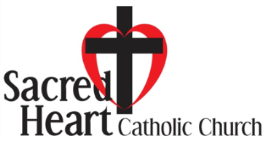 Calendario De La Primera Comunión y Confesión2023-202410:30 am – 11:30 am (unless otherwise noted)First Confession Calendar	        		Calendario De La Primera ConfesiónFirst Holy Communion Calendar	  	 Calendario De La Primera ComuniónAttendance is required for Wednesday classes and Sunday Mass Tienen que asistir a las clases de los miércoles y a la misa dominical Calendar is available on our website at www.sheartchurch.org/info/calendar  calendario disponible en línea www.sheartchurch.org/info/calendar  August 20th Parent & Student Meeting August 27th  September 10thSeptember 17th – 10 CommandmentsSeptember 24th - October 1st  October 8th Parent & Student Meeting October 15th  October 22nd - Peek inside Confessional October29th First Confession Retreat November 11th  10:00 am – 3:30 pmFirst Confession ServiceNovember 18th 10:00 am20 de agosto Reunión de padres y estudiantes27 de agosto10 de septiembre 17 de septiembre- Los 10 mandamientos24 de septiembre 1 de octubre8 de octubre Reunión de padres y estudiantes 15 de octubre22 de octubre– Mirar dentro del confesionario 29 de octubrePrimer Retiro de confesión11 de noviembre  10:00 am – 3:30 pmprimer servicio de confesión18 de noviembre 10:00 amJanuary 21st  Parent & Student MeetingJanuary 28th February 4th February 11th February 18thFebruary 25th March 3rdMarch 10th March 17th Parent & Student Meeting March 24th First Communion RetreatApril 13th 10:00 am – 3:30 pmFirst Communion MassApril 20th 2024 - 5:00 pm21 de enero Reunión de padres y estudiantes - 28 de enero 4 de febrero11 de febrero18 de febrero25 de febrero3 de marzo 10 de marzo 17 de marzo Reunión de padres y estudiantes24 de marzo Retiro de Primera Comunión13 de abril 10:00 am – 3:30 pmMisa de Primera Comunión20 de abril de 2024 - 5:00 pm